INDICAÇÃO Nº 8196/2017Indica ao Poder Executivo Municipal a remoção de árvore caída em área pública entre as ruas Antônio Francisco Ozanan, Luís Piles e Armando Salles de Oliveira, no bairro Jardim América.Excelentíssimo Senhor Prefeito Municipal, Nos termos do Art. 108 do Regimento Interno desta Casa de Leis, dirijo-me a Vossa Excelência para sugerir que, por intermédio do Setor competente, promova a remoção de árvore caída em área pública entre as ruas Antônio Francisco Ozanan, Luís Piles e Armando Salles de Oliveira, no bairro Jardim América, neste município. Justificativa:Em vistoria realizada “in loco”, esta vereadora pode constatar que as últimas chuvas fortes derrubaram um exemplar arbóreo na área pública em questão, que se configura como um espaço de lazer aos moradores do bairro.Plenário “Dr. Tancredo Neves”, em 27 de outubro de 2.017.Germina Dottori- Vereadora PV -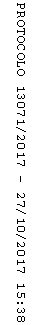 